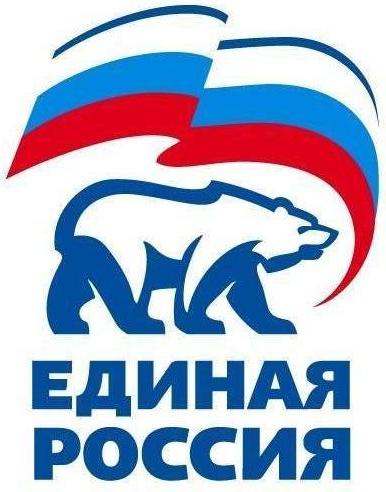 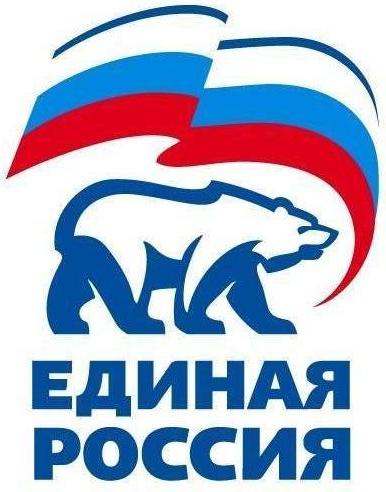 427780, Удмуртская Республика, г.Можга, ул Можгинская,57; тел. (34139 ) 4-33-57,е-mail: mozhginskyraion@udmurt..er.ru.                                                               РЕШЕНИЕ                                                                    № 2.1Политсовета Местного отделения Можгинского районаВсероссийской политической партии «ЕДИНАЯ РОССИЯ»г.Можга                                                                                                         от 07 февраля  2018 года                                                                                                О реализации партийных проектов   в Местном отделении Можгинского района Партии «ЕДИНАЯ РОССИЯ»  в 2017 году и планах на 2018 год	В  соответствии с п.10.14. Устава Всероссийской  политической партии «ЕДИНАЯ РОССИЯ» заслушав информацию секретаря местного отделения Можгинского района Партии «ЕДИНАЯ РОССИЯ» Г.П.Корольковой,  на основании п.1.6.,4.1.1,4.1.2. «Положения о партийных проектах Всероссийской политической партии «ЕДИНАЯ РОССИЯ», утвержденного решением Президиума Генерального совета Всероссийской политической партии «ЕДИНАЯ РОССИЯ» от 07.02.2017 года,  Политсовет Местного отделения Можгинского района РЕШАЕТ:            1.    Информацию о реализации  партийных проектов  на территории Можгинского района в 2017 году принять  к сведению.             2. Принять  к сведению информацию о переименовании и объединении федеральных партийных  проектов, продолжить   на территории Можгинского района в 2018 году реализацию следующих  партийных проектов:-  «Городская среда»;- «Новая школа» ( «Модернизация образования» и «Детские сады-детям»);  - «Культура малой родины» ( «Местный дом культуры», «Театры –детям», «Театры малых городов»); -  «Здоровое будущее» ( «Здоровое будущее», «Здоровье - детям», «Экология России»);  - «Крепкая семья» («Крепкая семья» и «России важен каждый ребенок»);  - «Российское село» ( «Российское село» и «Дом садовода- опора семьи»);   -  «Школа грамотного потребителя» ( «Управдом» и «Школа грамотного потребителя»);   -  «Старшее поколение» («Старшее поколение» и  региональный партийный проект «Уважение»)  -  «Локомативы роста»;- «Безопасные дороги»;-  «Детский спорт»-  «Единая страна- доступная среда»-  «Историческая память»- «Народный контроль»          3.    Продолжить  реализацию  региональных  партийных проектов:«Юность Удмуртии»«ЕДИНАЯ РОССИЯ» - консультирует»«Гражданский  университет»              4.    Начать реализацию регионального партийного проекта «Молодежный кадровый  резерв»             5.    Направить настоящее решение в первичные отделения Можгинского района Партии «ЕДИНАЯ РОССИЯ» для  работы в срок до 09 февраля 2018 года.            6. Контроль исполнения настоящего решения возложить на руководителя исполкома Местного отделения  Можгинского района Партии «ЕДИНАЯ РОССИЯ»  Т.Е.Дорофееву.Секретарьместного отделения Можгинского  района Партии «ЕДИНАЯ РОССИЯ»                                                                       Г.П.Королькова    427780, Удмуртская Республика, г.Можга, ул Можгинская,57; тел. (34139 ) 4-33-57,е-mail: mozhginskyraion@udmurt..er.ru.                                                 РЕШЕНИЕ                                                                    № 2.2Политсовета Местного отделения Можгинского районаВсероссийской политической партии «ЕДИНАЯ РОССИЯ»г.Можга                                                                                                        от  07 февраля  2018 года                                                                                                Об утверждении  кураторов  партийных проектов, реализуемых на территории Можгинского района 	                   В соответствии с п.5.2. «Положения о партийных проектах Всероссийской политической  партии «ЕДИНАЯ РОССИЯ», утвержденного решением Президиума Генерального совета Всероссийской политической партии «ЕДИНАЯ РОССИЯ» от 07.02.2017 г и заслушав на заседании Политсовета Местного отделения  Можгинского района  Партии «ЕДИНАЯ  РОССИЯ» секретаря  Политсовета Королькову Г.П. об утверждении  кураторов  партийных проектов, реализуемых на территории Можгинского района,  Политсовет Местного отделения Можгинского района РЕШАЕТ:Освободить от должности куратора   партийного проекта на территории  Можгинского района:- Чернову Анну Владимировну -  «Единая страна- доступная среда»; -Латыпову Альфию Музиповну – «Культура и время»;-  Тарасову Елену Евгеньевну – «Модернизация образования»;-  Осипову  Людмилу Николаевну – «Детские сады-детям»;-  Сарычеву Марину Николаевну  - «Качество жизни»;- Мельникова Олега Петровича  - «Детский спорт»- Сарычеву Марину Николаевну – «Уважение»;- Тубылова Ивана Витальевича-  «Чистая вода» и «Экология России»;- Иванову Ольгу Ивановну – «Доступное жилье для молодых семей»;-Исымбаеву  Марину Анатольевну – «России важен каждый ребенок»;- Березкину  Валентину Анатольевну – «Защитим наше будущее»;- Головко Виталия Геннадьевича – «Дороги Удмуртии»;- Сидорову Светлану Анатольевну – «Библиотеки России».2.   Назначить кураторами    партийных проектов на территории Можгинского района Удмуртской Республики:      3.     Поручить кураторам партийных проектов  в срок  до  19 февраля 2018 года сформировать рабочие группы   по реализации  закрепленного  партийного  проекта и составить  планы работы  на 2018 -2019 годы.     4.    Направить настоящее решение в первичные отделения Можгинского района  Партии «ЕДИНАЯ РОССИЯ» для работы в срок до 09 февраля 2018 года.    5.    Контроль  за  исполнением данного решения возложить  на  руководителя исполкома Местного отделения  Можгинского района  Партии «ЕДИНАЯ РОССИЯ» Дорофееву Т.Е.Секретарьместного отделения Можгинского  района Партии «ЕДИНАЯ РОССИЯ»                                                                       Г.П.Королькова    427780, Удмуртская Республика, г.Можга, ул Можгинская,57; тел. (34139 ) 4-33-57,е-mail: mozhginskyraion@udmurt..er.ru.                                                 РЕШЕНИЕ                                                                    № 2.3Политсовета Местного отделения Можгинского районаВсероссийской политической партии «ЕДИНАЯ РОССИЯ»г.Можга                                                                                                       от  07 февраля  2018 года                                                                                                О работе местной контрольной комиссии в 2017 году и согласовании Плана-графика комплексных проверок первичных отделений  Местного отделения Можгинского района Партии «ЕДИНАЯ РОССИЯ» на 2018 год	Заслушав информацию   Никифоровой Т.В. , председателя Местной контрольной комиссии,   о согласовании  плана-графика комплексных проверок первичных отделений местной контрольной комиссией местного отделения Можгинского района  Партии «ЕДИНАЯ РОССИЯ»,  Политсовет Местного отделения Можгинского района РЕШАЕТ:Согласовать  план-график комплексных   проверок  Первичных отделений  местного отделения Можгинского района Партии «ЕДИНАЯ  РОССИЯ» Местной контрольной   комиссией на 2018 год  (прилагается).Направить данное  решение  в Региональную контрольную  комиссию  Партии  «ЕДИНАЯ  РОССИЯ».Направить настоящее решение в первичные отделения Местного отделения Можгинского района Партии «ЕДИНАЯ РОССИЯ» для  работы в срок до 09 февраля 2018 года.Контроль за  исполнением данного решения возложить на  руководителя исполкома   Местного отделения Можгинского района Партии «ЕДИНАЯ РОССИЯ»   Дорофееву Т.Е.Секретарьместного отделения Можгинского  района Партии «ЕДИНАЯ РОССИЯ»                                                                       Г.П.Королькова    Утвержденрешением Политсовета Местного отделенияМожгинского района партии «ЕДИНАЯ РОССИЯ»от  07февраля 2018 г  № 2.3План-график комплексных   проверок  Первичных отделений  Местного отделения Можгинского района Партии «ЕДИНАЯ  РОССИЯ»   на 2018 год427780, Удмуртская Республика, г.Можга, ул Можгинская,57; тел. (34139 ) 4-33-57,е-mail: mozhginskyraion@udmurt..er.ru.                                                 РЕШЕНИЕ                                                                    № 2.4Политсовета Местного отделения Можгинского районаВсероссийской политической партии «ЕДИНАЯ РОССИЯ»г.Можга                                                                                                        от  07 февраля  2018 года                                                                                                О ходе партийного строительства в Местном отделении Можгинского района  Партии «ЕДИНАЯ РОССИЯ» в 2017 году 	Заслушав информацию   руководителя исполкома  Местного отделения Можгинского района  Партии «ЕДИНАЯ РОССИЯ»  Дорофеевой Т.Е.,    Политсовет Местного отделения Можгинского района РЕШАЕТ:Отметить положительную работу по приему в члены Партии «ЕДИНАЯ РОССИЯ» по итогам 2017 года следующие первичные отделения: ПО «Сельскохозяйственное» (секретарь – Григорьева Лилия Вячеславовна), ПО «Горнякское» (секретарь- Тубылова Валентина Ивановна), ПО «Пычасское» (секретарь –Балобанова Валентина Александровна), ПО «Кватчинское» (секретарь –Константинов Петр Егорович), ПО «Большекибьинское» (секретарь Маркова Светлана Леонидовна), ПО «Сюгаильское» (секретарь –Ершова Ирина Алексеевна), ПО «Нынекское» (секретарь –Плешкова Надежда Николаевна).Отметить положительную работу по уплате членских взносов в 2017 году следующие первичные отделения: ПО «Сельскохозяйственное» (секретарь - Григорьева Лилия Вячеславовна), ПО «Нышинское» ( секретарь –Пономарева Елена Михайловна), ПО «Пазяльское» (секретарь -Чувашов Николай Константинович), ПО «Мельниковское» ( секретарь  - Петракова Ольга Валентиновна),  ПО «Кватчинское» (секретарь –Константинов Петр Егорович),  ПО «Больничное» (секретарь –Школяр Артем Сергеевич), ПО «Верхнеюринское» (секретарь- Сметанина Вера Михайловна).						Направить настоящее решение в первичные отделения Можгинского района Партии «ЕДИНАЯ РОССИЯ» для  работы в срок до 09 февраля 2018 года.Контроль за  исполнением данного решения возложить на  руководителя исполкома Местного отделения Можгинского района Партии «ЕДИНАЯ РОССИЯ»   Дорофееву Т.Е.         Секретарь         местного отделения Можгинского  района          Партии«ЕДИНАЯ РОССИЯ»                                                                       Г.П.Королькова                                427780, Удмуртская Республика, г.Можга, ул Можгинская,57; тел. (34139 ) 4-33-57,е-mail: mozhginskyraion@udmurt..er.ru.                                                 РЕШЕНИЕ                                                                    № 2.5Политсовета Местного отделения Можгинского районаВсероссийской политической партии «ЕДИНАЯ РОССИЯ»г.Можга                                                                                                      от   07 февраля  2018 года                                                                                                О проведении аудита  учета членов  в Местном отделении Можгинского района Партии «ЕДИНАЯ РОССИЯ» в 2018 году 		Заслушав информацию   руководителя  исполкома Местного отделения Можгинского района  Партии «ЕДИНАЯ РОССИЯ»  Дороффевой Т.Е., Политсовет Местного отделения Можгинского района РЕШАЕТ:Провести аудит  учета членов партии в период  с 01 февраля  по  17 сентября 2018 года и предоставить сводный отчет  об изменении сведений, содержащихся в Едином реестре членов Партии в Региональный исполнительный комитет Партии   в срок  не позднее 01 сентября 2018 года.Поручить  первичным отделениям Местного отделения Можгинского района Партии «ЕДИНАЯ РОССИЯ» провести оценку активности членов партии в рамках мобилизационной кампании на выборах Президента Российской Федерации 18 марта 2018 года.Направить настоящее решение в первичные отделения  Местного отделения  Можгинского района Партии «ЕДИНАЯ РОССИЯ» для  работы в срок до 09 февраля 2018 года.Контроль за  исполнением данного решения возложить на  руководителя исполкома Местного отделения Можгинского района Партии «ЕДИНАЯ РОССИЯ»   Дорофееву Т.Е.         Секретарь         местного отделения Можгинского  района          Партии«ЕДИНАЯ РОССИЯ»                                                                       Г.П.Королькова                                427780, Удмуртская Республика, г.Можга, ул Можгинская,57; тел. (34139 ) 4-33-57,е-mail: mozhginskyraion@udmurt..er.ru.                                                 РЕШЕНИЕ                                                                    № 2.6Политсовета Местного отделения Можгинского районаВсероссийской политической партии «ЕДИНАЯ РОССИЯ»г.Можга                                                                                              от   07 февраля  2018 года                                                                                                О задачах Местного отделения  Можгинского района Всероссийской политической партии «ЕДИНАЯ РОССИЯ» в первом квартале  2018 года 	На основании решения  XVII Съезда Партии от 23 декабря 2017 года  по вопросу «О приоритетных задачах Партии «ЕДИНАЯ РОССИЯ» на ближайший период»,   Решения Регионального политсовета от 30 января 2018 года, Политсовет Местного отделения Можгинского района РЕШАЕТ:Первичным отделениям Местного отделения Можгинского района Партии ЕДИНАЯ РОССИЯ»  обеспечить мобилизацию членов и сторонников Партии  для организации всесторонней поддержки В.В.Путина на выборах Президента Российской Федерации. Секретарям первичных отделений Местного отделения  Можгинского района Партии «ЕДИНАЯ РОССИЯ» провести собрания в срок до 16 февраля 2018 года  по реализации проекта «Мобилизация» с привлечением всех членов партии  и сторонников. При реализации партийных  проектов   Координаторам руководствоваться  рекомендациями, поручениями и задачами, поставленными Президентом Российской Федерации ВВ.Путиным.  Контроль за  исполнением данного решения возложить на  Секретаря  Местного отделения Можгинского района Партии «ЕДИНАЯ РОССИЯ»    Г.П.Королькову.         Секретарь         местного отделения Можгинского  района          Партии «ЕДИНАЯ РОССИЯ»                                                                       Г.П.Королькова 1Городская среда Тубылов  И.В.2Историческая памятьУсачева Е.А.3Российское селоАлександров А.В.4Единая страна-доступная средаАшихмина Н.Б.5Культура  малой родиныЛатыпова А.М.6Старшее поколениеСарычева М.Н.7Крепкая семьяИсымбаева М.А.8Безопасные дорогиГоловко В.Г.9Новая школаТарасова Е.Е.10Здоровое будущееСарычева М.Н.11Школа грамотного потребителяТубылов И.В.12Локомотивы ростаВершинин А.Н.13Народный контрольНовикова Л.Н.14Детский спортАлександрова С.М.15Юность УдмуртииЛогинова О.С.16«ЕДИНАЯ РОССИЯ» - консультируетГородилова Н.П.17Гражданский университетДорофеева Т.Е18Молодежный кадровый резервБерезкина В.А.№Первичное отделениеСроки проверкиОтветственный за проверку1НынекскоеНышинскоеСюгаильскоеБольничное1 кварталМельчикова О.М.Михайлова Т.В.2БольшеучинскоеПазяльскоеМаловоложикьинскоеБольшепудгинскоеЛюгинское2 кварталНикифорова Т.В.Заглядина С.К.3 МожгинскоеАлександровскоеСтарокасинскоеБольшесибинскоеКватчинское3 кварталПантелеева Т.А.Мельчикова О.М.4ЧеремушкинскоеПычасскоеМельниковскоеСельскохозяйственное4 кварталНикифорова Т.В.Михайлова Т.В.